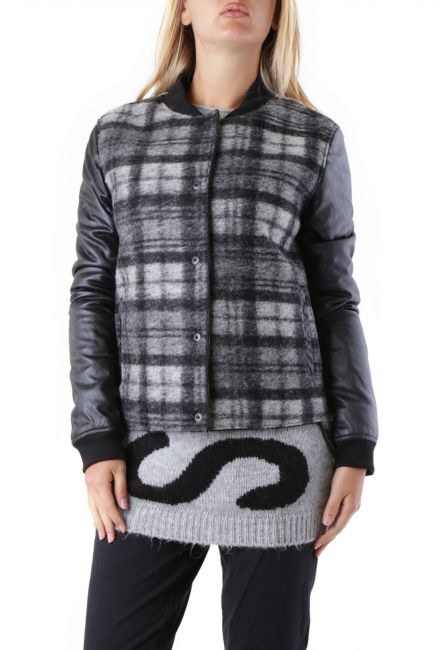                                                                 DD0032 – S, M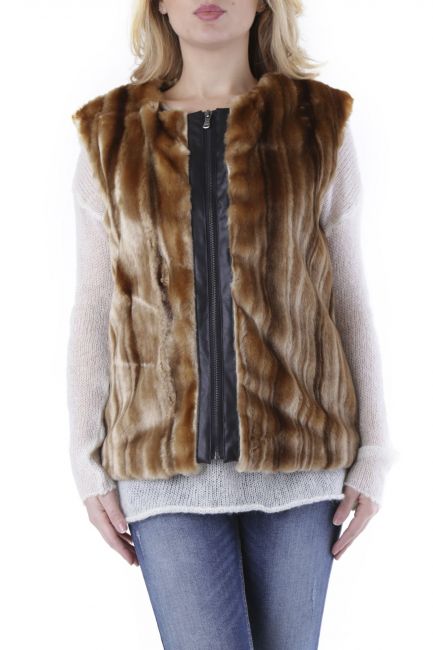 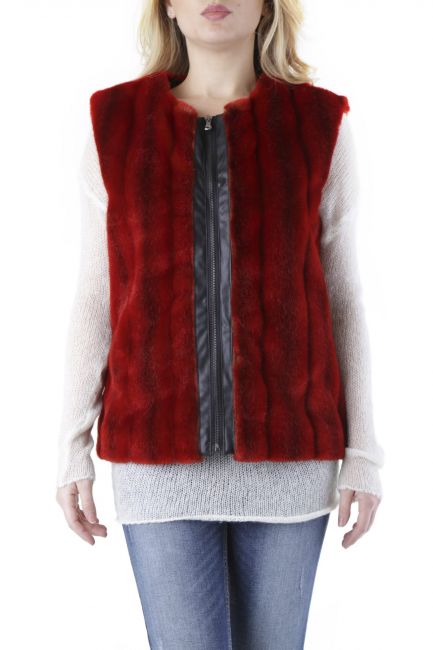                       DD0062-A – S, M                                                      DD0062-B – S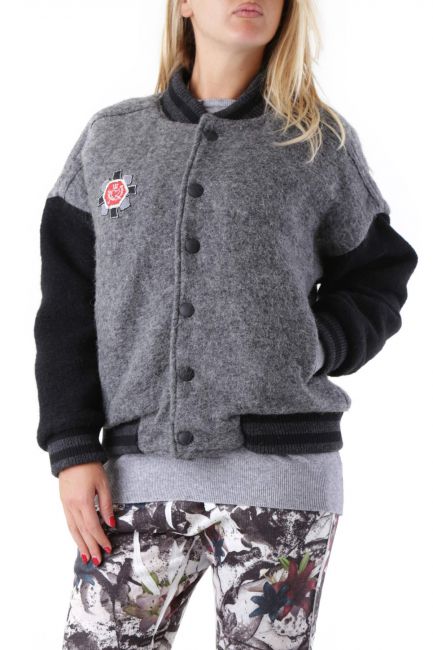 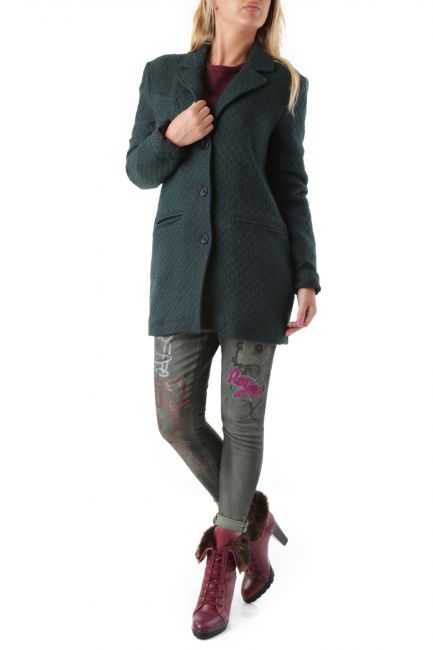                      DD0034 – T.U.                                                                  DD0037 – S, M     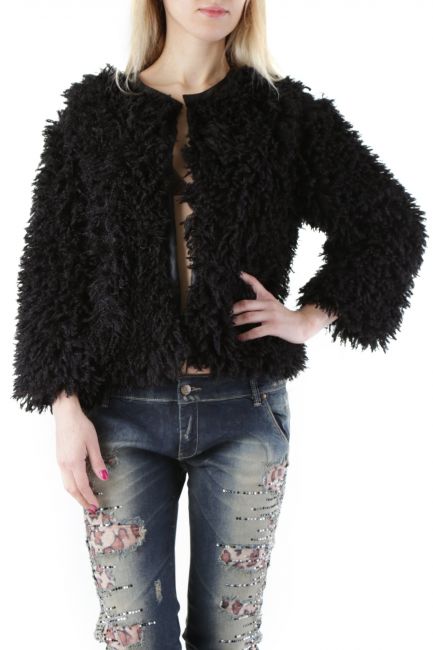 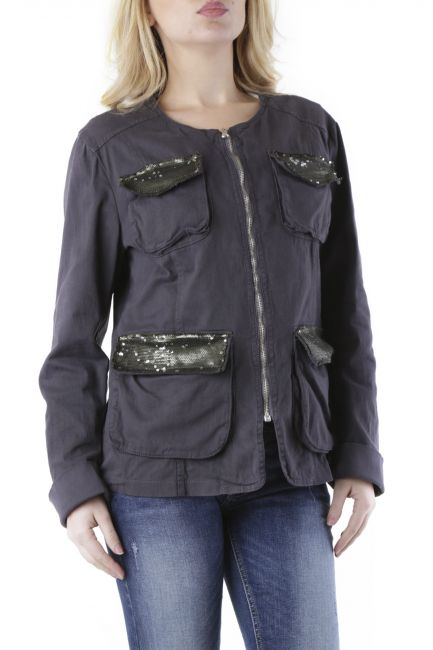                      DD0063 –  M                                                                D487 – S, M   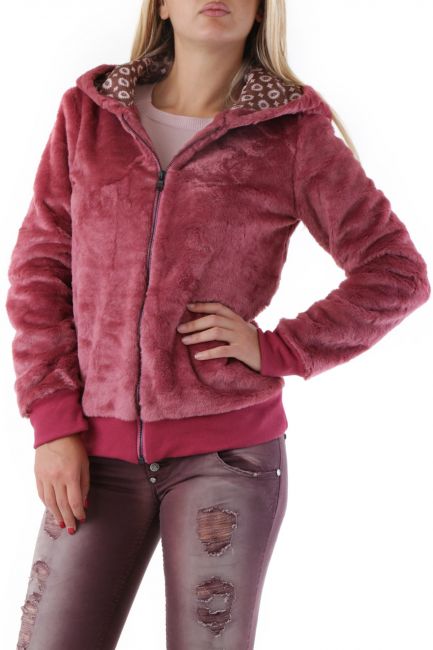 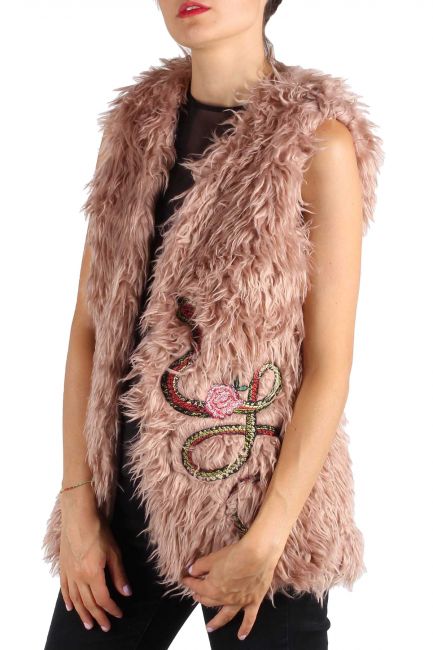                              D454 – S                                                           DD0084A – T.U.    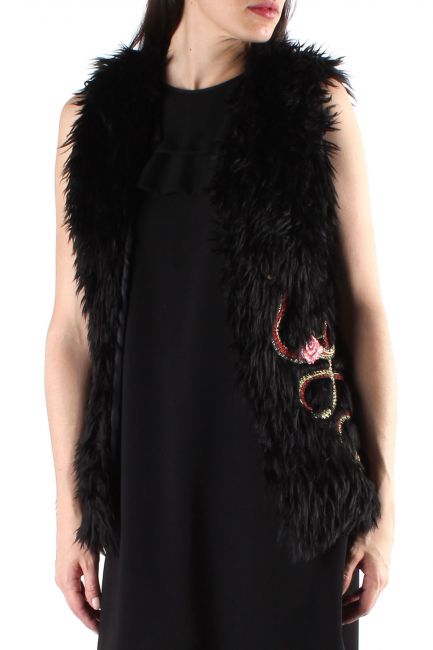 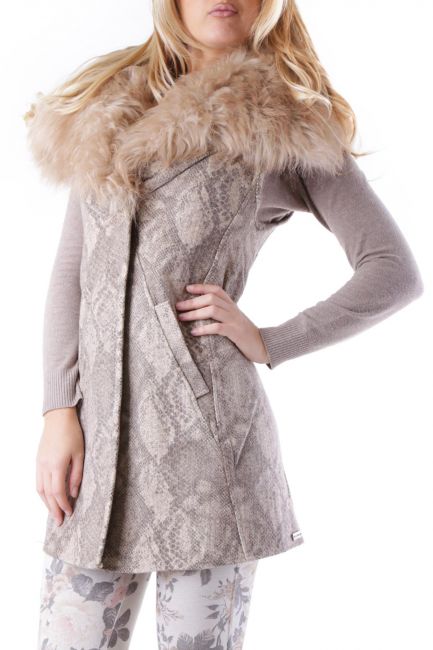                            DD0084B – T.U.                                                       DD0051 – S   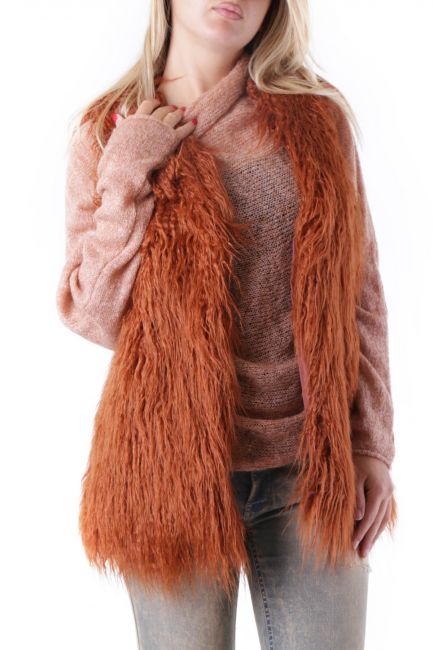 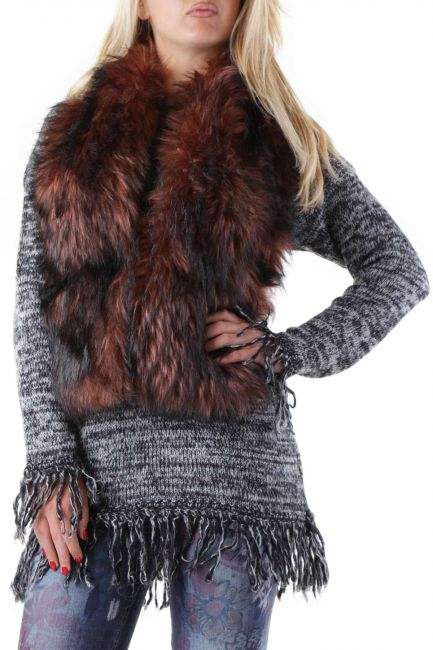                            D460 – T.U.                                                                  D451-A – T.U.   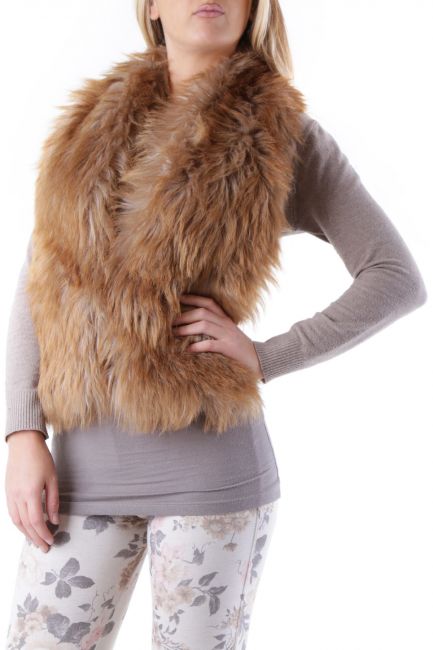 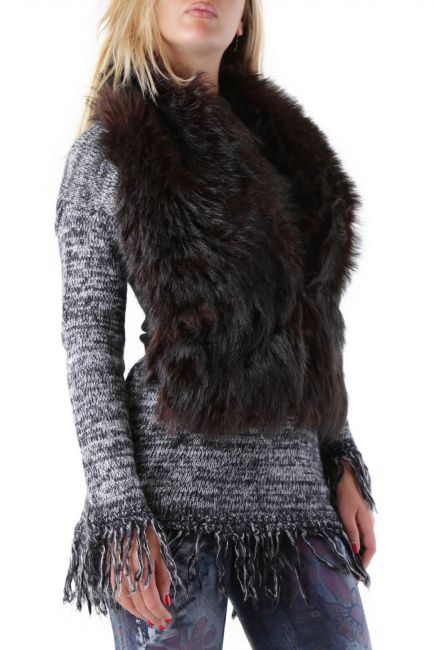                             D451-B – T.U.                                                            D451-C – T.U.   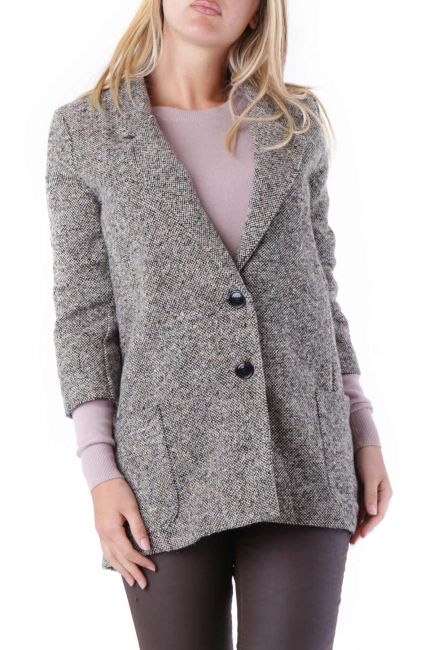 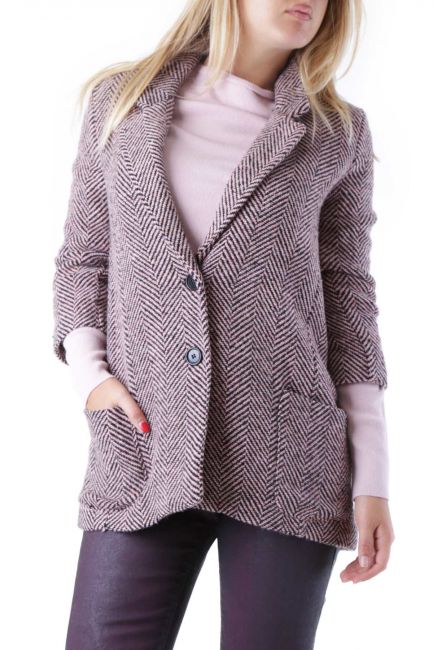                                  D457 – S, M                                                                  D458 –  M     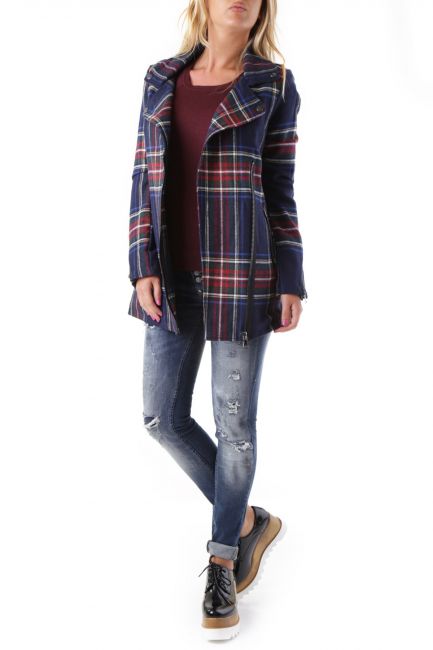 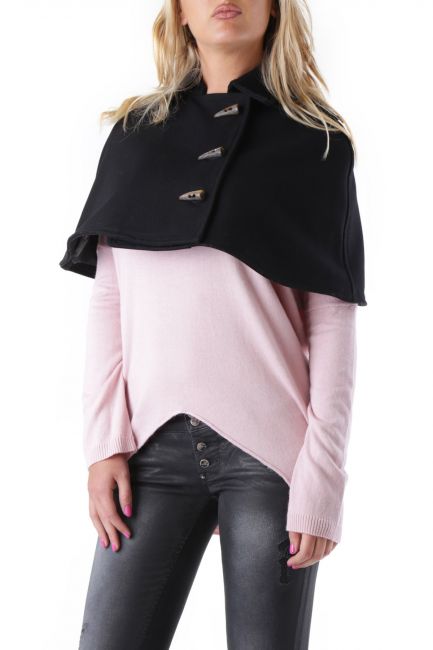                                       D459 – S, M                                                   D453 – S, M 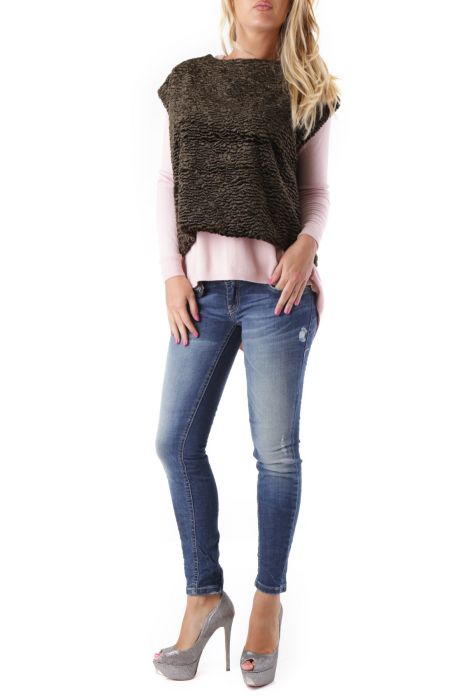 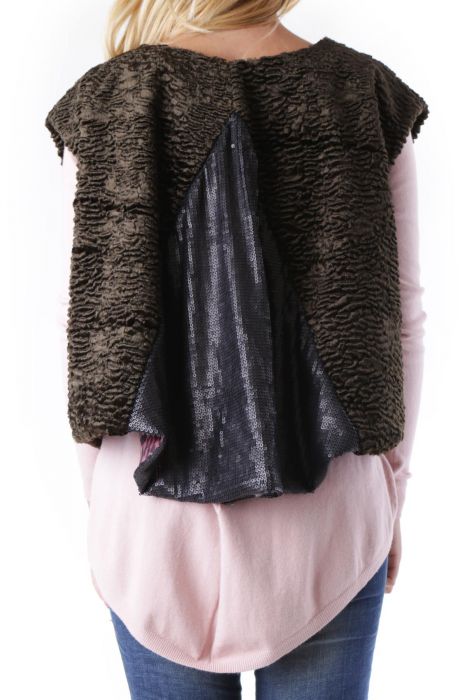                                         D461A – T.U.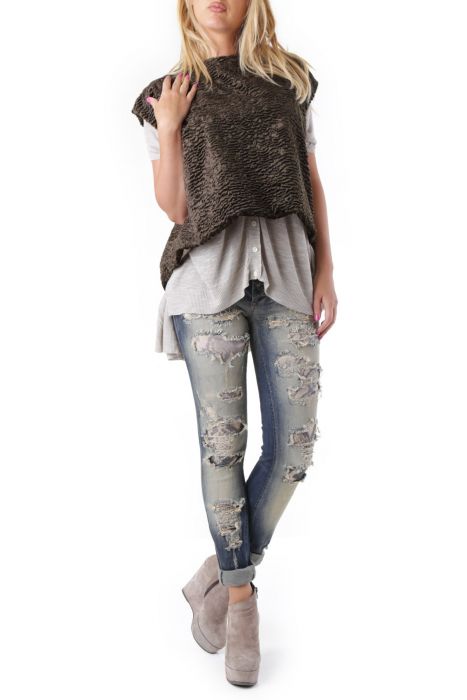 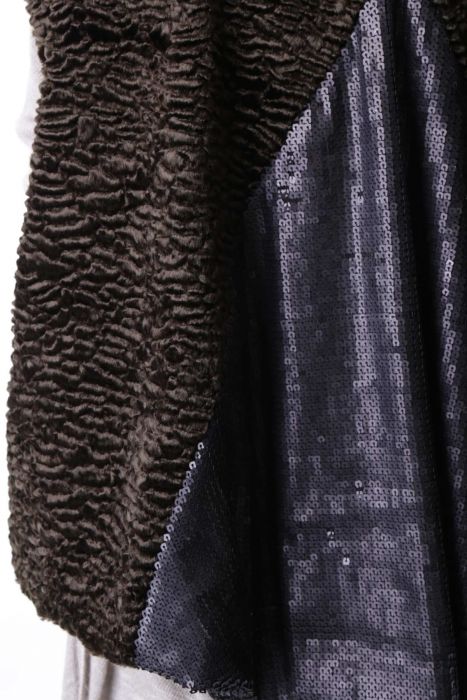                                                D461B1 – T.U.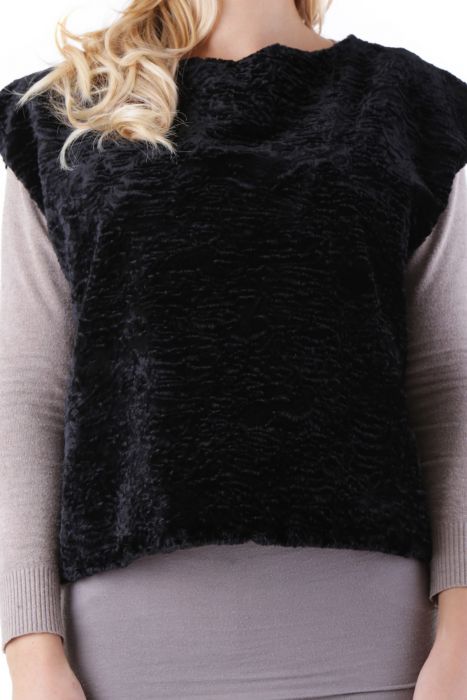 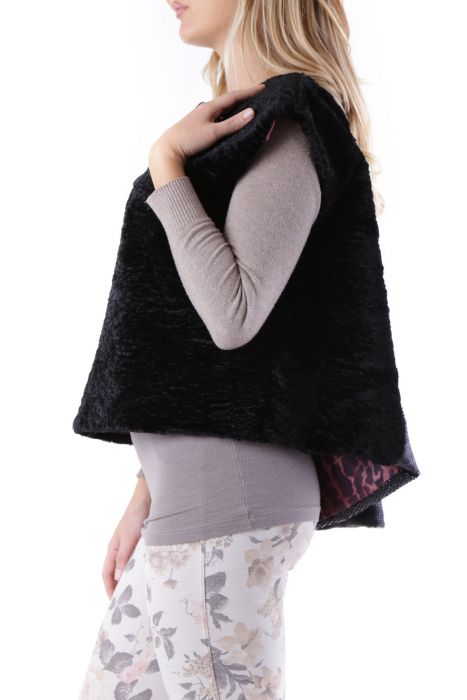                        D461B2 – T.U.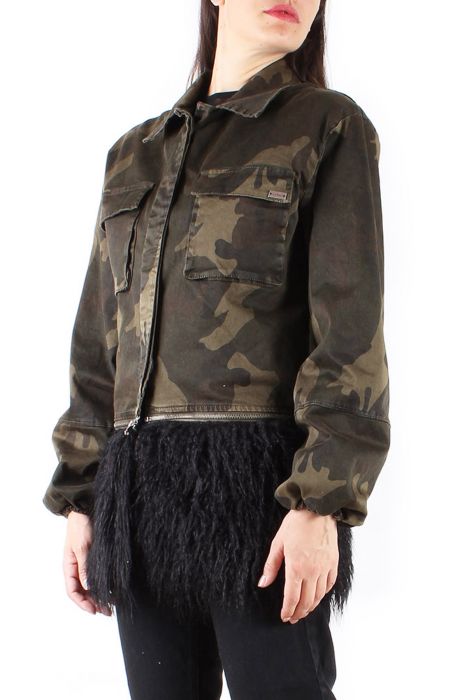 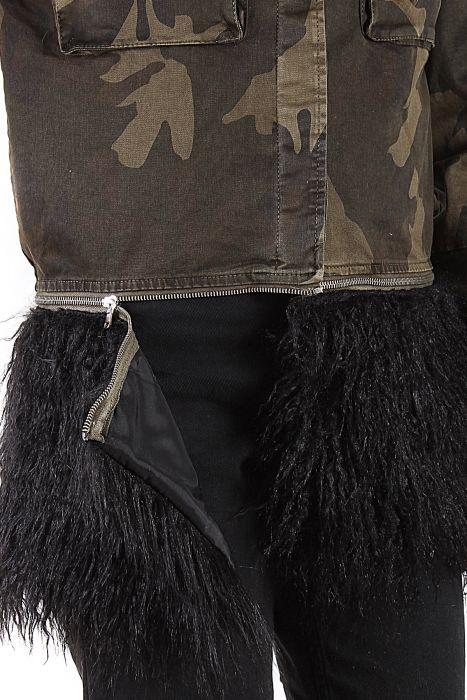                           DD0082A – T.U. 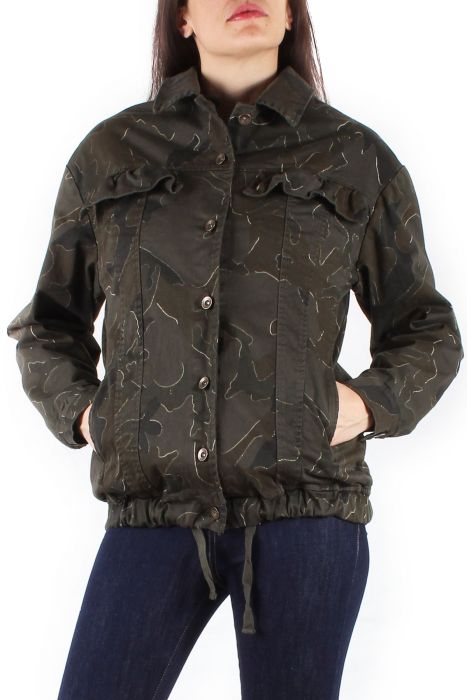 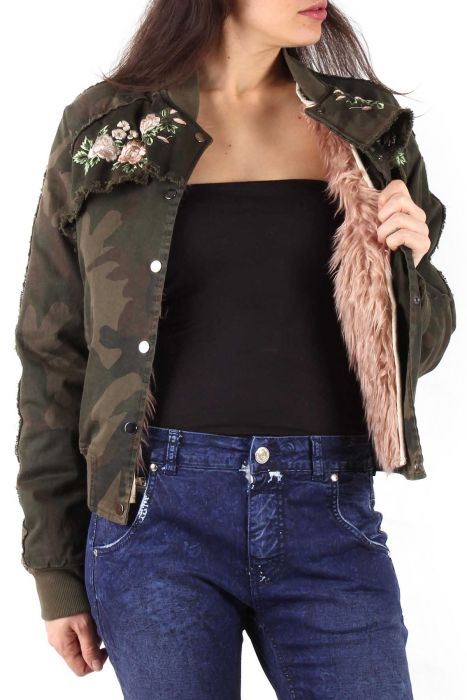                        DD0081A – T.U.                                                         DD0080A – S,M,L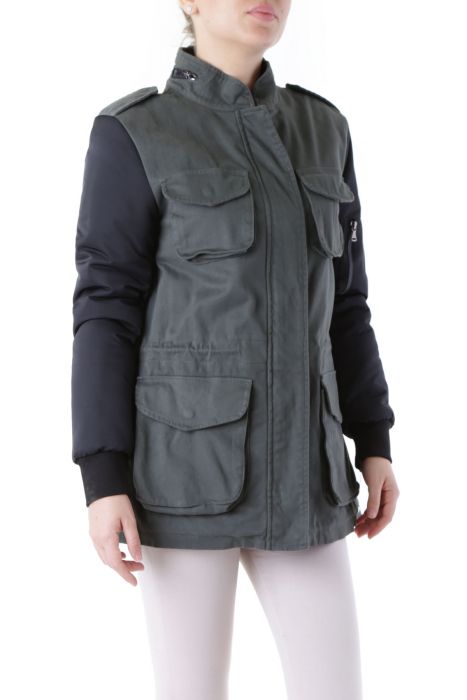 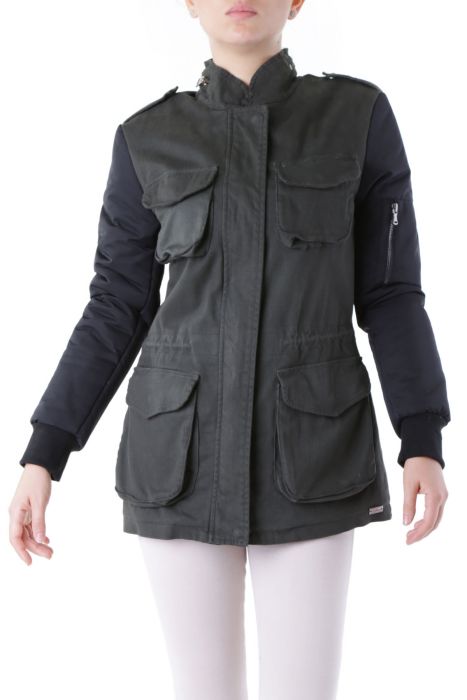                               DD0068B – S,M,L                                                        DD0068C – S,MСТОК 2Женская одеждаЖенская одеждаКуртки, пальто, жилеты, полупальто.Мин.кол. / шт39Бренд Sexy Woman, 525 (Einstein) - ИталияВ наличии/шт630Сезоносень/зимаЦена  €/шт10Состояниефабричный сток в упаковке